Questionnaire ApidaeQuestionnaireNom de la fiche :Type : ÉquipementIdentificationMoyens de communication : Adresse : Entité de gestionEntité de gestion:Entité d'informationEntité d'information:ContactsContacts :PrésentationDescriptif court :Descriptif détaillé :Rubrique:Cocher le critère correspondant à votre offre :Types d'activité / d'équipement:Cocher les critères correspondant à votre offre:LocalisationGéolocalisation :Latitude :Longitude :Altitude : Environnements:Cocher les critères correspondant à votre offre:Complément localisation :PrestationsÉquipements:Cocher les critères correspondant à votre offre:Services:Cocher les critères correspondant à votre offre:Activités:Cocher les critères correspondant à votre offre:Types de clientèle:Cocher les critères correspondant à votre offre:Nb pers min pour tarif groupe : Taille groupe max : Âge min : Âge max : Langues parlées:Cocher les critères correspondant à votre offre:Animaux acceptés : Oui/NonAnimaux acceptés avec supplément : Oui/NonConditions d'accueil des animaux :Tourisme adapté:Cocher les critères correspondant à votre offre:OuverturePériodes d'ouvertures :TarifsTarifs :Pour un tarif unique, saisir la même valeur dans le champ Minimum et Maximum.Pour un tarif « à partir de », saisir la valeur uniquement dans le champ Minimum.Du :		 Au :		Du :		 Au :		Du :		 Au :		Modes de paiement:Cocher les critères correspondant à votre offre:Conditions de gratuité:Cocher les critères correspondant à votre offre:Gratuit pour les moins de : Age min pour bénéficier du tarif enfant : Age max pour bénéficier du tarif enfant : RéservationComplément réservation :MultimédiasMultimédias : Nous vous remercions de nous transmettre tout type de multimédia (photo numérique 10 Mo max, lien webcam, fichier PDF 10 Mo max, vidéo) de préférence par mail ou autre support numérique (CD, DVD).Prestataire d'activitésActivites culturelles:Cocher les critères correspondant à votre offre:Activites sportives:Cocher les critères correspondant à votre offre:Habilitations prestataires:Cocher les critères correspondant à votre offre:VisitesVisitable : Oui/NonPrestations visites groupées:Cocher les critères correspondant à votre offre:Durée moyenne visite groupe : Prestations visites individuelles:Cocher les critères correspondant à votre offre:Durée moyenne visite individuelle : Langues visite:Cocher les critères correspondant à votre offre:Location de sallesNombre de salles de réunion équipées : Capacité max d'accueil : Fait le____/____ / ________SignatureLes informations fournies dans ce questionnaire sont potentiellement publiées et seront centralisées dans la base Apidae. Elles pourront être exploitées par différents partenaires.Merci de votre collaborationbase.apidae-tourisme.com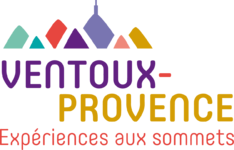 Questionnaire généré le :16/10/2021Moyens de communicationCoordonnéesPrécisions (ex: en soirée, hors saison, etc.)TéléphoneMélSite web (URL)Site internet mobileFaxTéléphone /faxPage facebookGoogle My BusinessTwitterTripadvisorYelpShorty URLCivilitéNomPrénomFonctionMoyens communicationDate de débutDate de finJour de fermetureHorairesLibellé tarifaireMinimum (€)Maximum (€)AdulteEnfantPlein tarifTarif réduitAbonnement mensuelLibellé tarifaireMinimum (€)Maximum (€)AdulteEnfantPlein tarifTarif réduitAbonnement mensuelLibellé tarifaireMinimum (€)Maximum (€)AdulteEnfantPlein tarifTarif réduitAbonnement mensuel